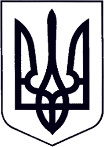 У К Р А Ї Н АЗАКАРПАТСЬКА ОБЛАСТЬМУКАЧІВСЬКА МІСЬКА РАДАВИКОНАВЧИЙ КОМІТЕТР І Ш Е Н Н Я_______		                             Мукачево                                           №_____ Про надання дозволу на зміну прізвища та імені дітей.З метою розв’язання спору, що виник між батьками, щодо визначення або зміни імені та прізвища дітей, враховуючи висновок служби у справах дітей № від 08.05.2019 року, беручи до уваги думку батьків та дітей, стан виконання батьківських обов’язків, відповідно до ч.5 статті 148 Сімейного кодексу України, п.71 Порядку провадження органами опіки та піклування діяльності, пов’язаної із захистом прав дитини, затвердженого Постановою Кабінету Міністрів України № 866 від 24.09.2008 року «Питання діяльності органів опіки та піклування, пов’язаної із захистом прав дитини», керуючись пп.4 п. «б» ч.1 ст.34, ч.1 ст.52, ч.6 ст.59 Закону України «Про місцеве самоврядування в Україні», виконавчий комітет Мукачівської міської ради вирішив: Надати дозвіл ***на зміну прізвища та імені сина, ***Надати дозвіл ***на зміну імені сина, ***.Надати дозвіл ***, на зміну імені доньки, ***.Контроль за виконанням цього рішення покласти на начальника служби у справах дітей виконавчого комітету Мукачівської міської ради О. Степанову.Міський голова                                                                                        А. Балога